Схема с замкнутой ГМТ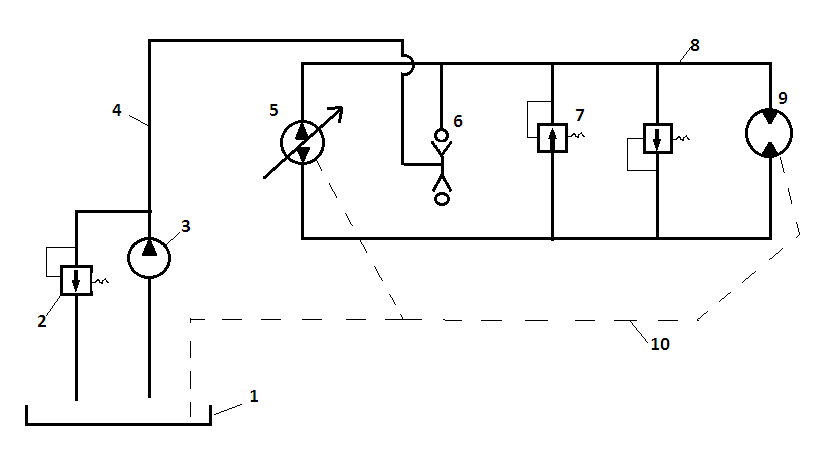 Разомкнутая гидравлическая схема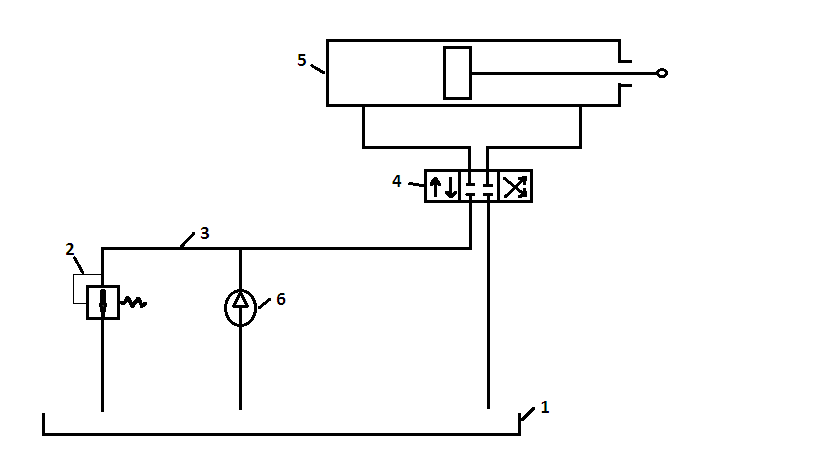 1.Цель, содержание курсового проектаЦелью курсового проекта является развитие навыков использования знаний, предусмотренных программой курса «Судовые Вспомогательные механизмы, устройства, системы и их эксплуатация», для решения задач выбора оборудования, расчетного определения и анализа конструктивных и рабочих параметров, вопросов технического использования (ТИ) вспомогательных механизмов и установок.Курсовой проект состоит из двух частей.	Первая часть предусматривает выбор и составление описания оборудования, гидравлической схемы рулевой машины, составление расчетной схемы рулевого привода, мощности, составление указаний по ТИ машины.	Вторая часть включает составление описания оборудования и систем водоопреснительной установки, выполнение расчета параметров вторичного пара, теплового расчета греющей батареи и конденсатора, расчет корпуса, мощности насосов, составление указаний по ТИ установки.2. Варианты заданий.Таблица 2.1 Для расчета рулевой машины, учебной группе задается профиль и величина относительного удлинения руля: профиль НЕЖ,  2; 2,5.Для расчета водоопреснительной установки учебной группе задается скорость греющей воды в межтрубном пространстве греющей батареи: 0,8; 0,9; 1,0; 1,1; 1,2.Производительность водоопреснительной установки вычисляется по заданной   мощности главного двигателя =(0,20,3) 8/1000, т/сут.3.Методические указания по выполнению раздела «Рулевая машина».3.1 Описание оборудования рулевой машины, составление перечня требований регистра.	В качестве прототипа для разработки вопросов данного раздела курсового проекта принимается электрогидравлическая машина с плунжерным рулевым приводом.	Число пар цилиндров рулевого привода , тип насосов и гидравлическая схема принимаются в зависимости от величины крутящего момента на баллере руля  , Который определяется в результате расчета (приложение 5).При величине   < 100 кН*м , =1. При значении   > 100 кН*м , = 2. Если величина  < 100 кН*м , для рулевой машины принимается насос постоянной подачи и гидравлическая схема, изображенная на рис.141.Если  > 100 кН-м. принимается насос регулируемой подачи и гидравлическая схема, изображенная на рис-5.5Для составления описания оборудования рулевой машины и гидравлической схемы используются сведения о гидравлических рулевых машинах с плунжерным рулевым приводом, содержащиеся в учебнике [ 1 , § 52,57]. В описании указываются основные особенности устройства рулевого привода, тип и особенности насосов, способ управления действием машины. Указываются все элементы гидравлической схемы, их назначение и действие. Указываются контролируемые рабочие параметры оборудования, средства контроля, сигнализации о неполадках и неисправностях действия, отключения неисправного и включения в действие резервного оборудования.Гидравлическая схема изображается на чертежном листе формата А1.Перечень основных требований к рулевой машине составляется на основе Правил Регистра [2, с.300-302, п. 2.9.1 - 2,9.19.]3.2Определение рабочих параметров, построение характеристик рулевой машины.Рабочие параметры рулевой машины определяются в результате расчетов взаимодействия руля с потоком воды за корпусом судна и взаимодействия с рулевым приводом в диапазоне изменения угла поворота руля. С этой целью производится расчет руля (приложение 4) и определяются его основные размеры.Производится расчет гидродинамической нагрузки руля, момента на баллере (приложение 5), расчетное исследование зависимости  момента на баллере от угла поворота руля. Определяетсямаксимальное значение момента, на баллере, производится расчет рулевого привода, мощности насоса рулевой машины (приложение 6), производится расчетное исследование зависимости давления в цилиндpax рулевого привода и мощности насоса от угла поворота рулях 𝛼. Результаты расчетного исследования оформляются в виде графиков:𝛼) , 𝛼) , 𝛼) Составление указаний по техническому использованию (ТИ) рулевой машины.Для составления указании по T'И рулевой машины используются требования Правил технической эксплуатации судовых технических средств [3, с.291-293] и сведения по эксплуатации рулевых машин, изложенные в учебнике [7, §6-8]При составлении указаний по ТИ освещаются вопросы и указывается последовательность действий при подготовке машины к работе, обслуживании во время работы, выводе машины из действия. Указываются основные неполадки в работе машины, способы диагностирования и устранения неполадок.4. МЕТОДИЧЕСКИЕ УКАЗАНИЯ ПО ВЫПОЛНЕНИЮ РАЗДЕЛА "ВОДООПРЕСНИТЕЛЬНАЯ УСТАНОВКА"4.1 Описание оборудования, схема водоопреснительной установки.В качестве прототипа для разработки вопросов данного раздела курсовой работы принимается утилизационная водоопреснительная установка поверхностного типа, обогреваемая водой системы охлаждения главного двигателя. Для составления описания оборудования и схемы установки используются сведения о водоопреснительной установке "Д", изложенные в учебнике [7, §12.9].В описании отмечаются отличительные особенности оборудования установки, особенности устройства оборудования, указываются тип и особенности насосов, описывается действие установки. Указываются средства контроля работы установки, сигнализации о неполадках и неисправностях действия. Схема установки изображается на чертежном листе формата AI.Определение рабочих параметров, конструкционных данных, мощности насосов водоопреснительной установки.Рабочие параметры и конструкционные данные водоопреснительной установки определяются в результате расчетов теплообменного процесса установки. С этой целью производится расчет параметров вторичного пара (приложение 7). Производится тепловой расчет греющей батареи и расчет размеров корпуса (приложение 8), определяется площадь поверхности нагрева греющей батареи, ее размеры, размеры корпуса.Производится тепловой расчет конденсатора (приложение 9), определяется площадь поверхности охлаждения конденсатора, его размеры.В результате расчета выполняется компоновка блока - греющая батарея, корпус, конденсатор, который изображается на схеме установки в произвольном масштабе. Производится расчет величины напора и подачи насосов водоопреснительной установки (приложение 10), определяется мощность насосов.4.3. Составление указаний по техническому использованию водоопреснительной установки.Указания по техническому использованию водоопреснительной установки составляются на основе сведений, содержащихся в учебнике [7. §12.10] и Правилах технической эксплуатации судовых технических средств [3, с.294-296] применительно к заданному типу установки. При этом излагаются основные положения подготовки установки к действию, обслуживания во время работы, вывода из действия. Указываются основные неполадки, причины возникновения, способы устранения неполадок.5. МЕТОДИЧЕСКИЕ УКАЗАНИЯ ПО ОФОРМЛЕНИЮ "КУРСОВОГО ПРОЕКТАКурсовой проект оформляется в виде пояснительной записки на гладких листах бумаги машинописного формата 300x210 мм, которая должна содержать:титульный лист (приложение 1)лист содержания (приложение 2)лист задания с исходными данными (приложение 3);тексты, таблицы, рисунки разделов работы список использованной литературы.К пояснительной записке прилагаются схемы рулевой машины и водоопреснительной установки, выполненные на чертежных листах формата A1.Материалы пояснительной записки и схемы оформляются в соответствии с требованиями [5.].Приложение 1Министерство транспорта Российской ФедерацииФедеральное агентство морского и речного транспорта.Федеральное государственное образовательное учреждениевысшего профессионального образования«Государственная морская академия имени адмирала С.О. Макарова»Кафедра судовых котлов и вспомогательных установокПояснительная запискаК курсовому проекту по курсу «Судовые вспомогательные механизмы, системы, устройства и их эксплуатация.»Учебная группа М-		Курсант:							Преподаватель:					Санкт-Петербург 2017г.Приложение 2ОГЛАВЛЕНИЕСтр.ЗАДАНИЕ……………………………………………………………………………………………………………….РУЛЕВАЯ МАШИНА…………………………………………………………………………………....Оборудование рулевой машины, гидравлическая схема, требования Регистра………………………………………………………………………......Определение рабочих параметров, построение характеристик рулевых машины………………………………………………………………………………….Указания по эксплуатации рулевой машиныВОДООПРЕСНИТЕЛЬНАЯ УСТАНОВКА………………………………………………………..2.1 Оборудование, схема водоопреснительной установки……………………..2.2 Определение рабочих параметров, конструкционных данных, мощности механизмов водоопреснительной установки…………………………2.3 Указания по эксплуатации водоопреснительной установки………………Список используемой литературы…………………………………………………………….ПРИЛОЖЕНИЯГидравлическая схема рулевой машины…………………………………………………..Схема водоопреснительной установки……………………………………………………..Приложение 3ЗАДАНИЕРулевая машинаИсходные данные для расчетовПрофиль руля…		Относительное удлинение руля   …Водоопреснительная установкаИсходные данные для расчетовСкорость греющей воды в междутрубном пространстве греющей батареи Приложение 4Расчет, определение размеров руля.Для расчета принимается простой обтекаемый прямоугольный, двухопорный, балансирный руль, который по сравнению с рулями других типов, позволяет получить наименьшее значение момента на баллере.Приложение 5Расчет гидродинамических сил, момента на баллере руля.С целью получения данных для построения характеристик рулевой машины, обозначенные знаком (Х), определяются для значений угла поворота руля с интервалом .Приложение 6Расчет рулевого привода, мощности насоса.Расчетная схема – [1; рис 145]. С целью получения данных для построения характеристик рулевой машины величины, обозначенные знаком (х), определяются для значений угла поворота руля интервалом  .Приложение 7Определение параметров вторичного параПриложение 8Тепловой расчет греющей батареи, корпуса.Приложение 9Тепловой расчет конденсатораПриложение 10Расчет мощности насосов№ВариантаДедвейтсуднаDw, т.МощностьглавногодвигателяNe, кВт.ДлинаСуднаL, м.Осадка суднаТ, мДиаметр гребного винтаD, мСкорость судна1507245002296,914,816260104050119,06,914,5015,2362804490118,27,484,5016,24613058801107,023,7016,85678044801197,334,5015,46770044801257,504,5016,4782904640130,37,834,9514,6882903820120,97,843,8516,09125008230140,18,845,2018,510122006610134,59,155,4515,8111230060001408,915,2015,812124806710143,28,915,4017,2131250070501389,005,4517,014127107050143,19,005,7016,5151273064301409,105,7015,5161304055001409,075,6015,0171315070501409,005,1017,718135007790144,69,175,5018,219141509250147,89,665,8618,820141708810148,49,725,7518,021157409920155,99,645,8019,0221604095501569,736,3019,2231472012800157,29,226,0019,324198808230154,99,885,1515,225204407028156,810,205,8015,026220001840017810,856,4522№Вари-антаДедвейтсуднаDw, т.МощностьглавногодвигателяNe, кВт.ДлинаСуднаL, м.Осадка суднаТ, мДиаметр гребного винтаD, мСкорость судна№ вариантаМощность гл. двиг.Ne, кВт.Производительность испарительной установки , т/сутТемпература греющей водыt’ ,/100060№Наименование, назначение, единицы измерения, величины.Расчетная формула или способ определения.Числовое значение.1Длина и осадка судна L, мT, мЗадано“2Площадь пера руля F, (0,0133Относительное удлинение руля Задано4Высота пера руля «h», м5Ширина пера руля «b»0,23  6Коэффициент компенсации «к»(0,257Расстояние от передней кромки руля до оси баллера. «z», мк*b8Площадь балансирной части руля , мк*F№Наименование, назначение, единицы измерения, величины.Расчетная формула или способ определения.Числовое значение.1Коэффициент попутного потока. (0,222Коэффициент влияния корпуса на руль 3Диаметр гребного винта D, м.Задан4Площадь руля, омываемая потоком винта,  , b*D5Скорость судна  , узЗадана1856 /36006Плотность забортной воды [4, табл.4]7Осевая скорость винта относительно воды  , м/с8Мощность затрачиваемая на вращение винта 0,98 Ne9Упор винта P, кН(/)10Коэффициент нагрузки винта по упору 11Коэффициент влияния винта на руль1+Угол поворота руля от среднего положения  , град.[6, табл3.2]Коэффициент сопротивления [7, табл. 3.2],[1,табл.10]-согласно λ, 𝛼 и Заданному профилю руля.Коэффициент подъемной силы “Коэффициент центра давления “Коэффициент нормальной силы +Отстояние центра давления от передней кромки руля s , мКоэффициент гидродинамического момента Нормальная сила N, кНГидродинамический момент относительно передней кромки руля М, кН*мГидродинамический момент относительно оси руля , кН*мВеличина , ,В противном случае необходима корректировка величины. Как  путем экстраполяции.Коэффициент нормальной силы на обратном ходу (0,70,8)23Отстояние центра давления от задней кромки руля на заднем ходу  , м(0,30,35)bГидродинамический момент для расчета , кН*м[b-( Гидродинамический момент для расчета   , кН*мПримем равным , (вся строка), если  Момент на баллере руля с учетом трения в боковых опорах баллера и пяте руля  ,кН*м(1,151,2)Крутящий момент на баллере с учетом дополнительных внешних нагрузок (1,11,2)№Наименование, обозначение, единицы измерения, величины.Расчетная формула или способ определения.Числовое значение.1Диаметр баллера (при максимальном значении  м2Начальный радиус румпеля (13 Давление масла в цилиндре привода (при максимальном значении )  , МПа(1020)4Число пар цилиндров привода 1 – при 2 – при КПД привода [1, рис 146], [8, рис 6.6]6Диаметр плунжера (при максимальном значении = – радиус румпеля для угла поворота руля, соответствующего максимальному значению7Ход плунжера при перекладке руля с борта на борт 1,2278Объем масла, подаваемый в цилиндры рулевого привода при перекладке руля с борта на борт V , 9Время перекладки руля с борта на борт t, с2810Подача насоса q , (1,1-1,2)V/tРадиус румпеля при значении угла поворота руля  , мНормальная сила давления на цапфу румпеля Q , кНСила давления на цапфу вдоль оси плунжера QcosСила давления масла на плунжер  , МПаДавление масла в цилиндре при значениях угла поворота руля (4/Давление масла в цилиндре с учетом давления подпитки Давление нагнетания насоса с учетом сопротивления напорного трубопровода Давление всасывания насоса с учетом давления подпитки и сопротивления сливного (всасывающего) трубопровода№Наименование, назначение, единицы измерения, величины.Расчетная формула или способ определения.Числовое значение.1Температура греющей воды на выходе из греющей батареи  - температура греющей воды.) - снижение температуры греющей воды в греющей батарее2Средняя температура греющей воды  , 3Нагрев охлаждающей воды в конденсаторе (410)4Средняя температура охлаждающей воды в конденсаторе  , =28 - температура забортной воды5Температурный напор в конденсаторе  , + согласно данным для судовых водоопреснительных установок.6Температура вторичного пара 7Давление вторичного пара  , МпаИз таблиц водяного пара8Энтальпия вторичного пара  ; 9Теплота парообразования Из таблиц водяного пара10Удельный объем “11 Энтальпия сухого насыщенного пара “№Наименование, назначение, единицы измерения, величины.Расчетная формула или способ определения.Числовое значение.1Расход питательной воды G, кг/ч(Коэффициент продувания )2Количество продуваемого рассола 3Количество тепла для подогрева и испарения воды Q , кДж/ч=… ; [4, табл. 4]=+4Расход греющей воды  , кг/ч/чQ/ .; =…[4, табл. 5]5Диаметр труб греющей батареи: Наружный d , мВнутренний 0,0160,0146Скорость греющей воды в межтрубном пространстве греющей батареи  , м/сЗадана7Критерий Рейнольдса для потока греющей воды[4, табл5]8Критерий Нуссельта для потока греющей воды[4, табл5]9Коэффициент теплоотдачи от греющей воды к трубам греющей батареи  , Вт/(. )[4, табл5]10Средняя температура стенки труб греющей батареи 0,5( +)11Средняя разность температур стенки труб и рассола t , 12Коэффициент теплоотдачи от стенки труб к рассолу 2213Температурный напор в греющей 12Коэффициент теплоотдачи от стенки труб к рассолу 2213Температурный напор в греющей батарее (--)/2,3 lg 14Коэффициент теплопередачи в греющей батарее 300*1,16 Д.Мельхнора15Тепловой поток , ф ,ВтQ/3,616Поверхность нагрева греющей батареи ф/=0,75 –Коэффициент, учитывающий загрязнение греющей батареи накипью.17Число труб греющей батареи /-длина труб.
0,70,8)D18Эквивалентный диаметр трубного пучка греющей батареи D ,м1,05- шаг труб при ромбическом расположении на трубных досках; – число ходов греющей воды.=0,7-Коэффициент заполнения трубной доски.Диаметр корпуса  , м=5000 – Напряжение зеркала испарения. Принимается значение  , необходимое для размещения конденсатора;Высота корпуса H , м /(r*-Напряжение парового объема.Х- Величины уточняются после расчета конденсатора.Х- Величины уточняются после расчета конденсатора.Х- Величины уточняются после расчета конденсатора.Х- Величины уточняются после расчета конденсатора.№Наименование, назначение, единицы измерения, величины.Расчетная формула или способ определения.Числовое значение.1Количество тепла, отводимое от вторичного пара  , кДж/ч(кДж/кг- определяется из таблиц водяного пара теплосодержание дистилятора, соответствующее давлению на выходе из конденсатора =кПа;0,1 кПа – паровое сопротивление конденсатора2Кратность охлаждения m ,  - температура забортной воды на выходе из конденсатора3Расход охлаждающей воды,  m кг/ч кДж/(кг*) – [4, табл. 4] ; =… кг/[4, табл. 4]4Температурный напор в конденсаторе  ,  - температура дистилята, определяемая по значению  из таблиц водяного пара.5Определение теплопередачи в конденсаторе (7941,5 м/с – скорость охлаждающей воды в трубах конденсатора согласно [4, с.39]. При выборе величины необходимо учитывать ранее (п.4 табл. 2) принятое условие 6Поверхность охлаждения конденсатора  , 7Число трубок конденсатора  –Величина конденсатораЧисло трубок в одном ходу конденсатора по водяной стороне=0,014 м –внутренний диаметр труб конденсатора расчета путем последовательного приближения 8Эквивалентный диаметр трубного пучка конденсатора 1,05 м – шаг трубы; м – наружный диаметр труб конденсатора;0,7 – коэффициент заполнения трубной доски№Наименование, назначение, единицы измерения, величины.Расчетная формула или способ определения.Числовое значение.Насос забортной воды (указать тип насоса)Насос забортной воды (указать тип насоса)Насос забортной воды (указать тип насоса)Насос забортной воды (указать тип насоса)1Давление всасывания и нагнетания Мпа, Мпа0,40,50,020,032Напор насоса H, м3Подача насоса Q , /ч1,2[(+4Мощность насосаq , /с , кВтQ/36005Мощность электродвигателя  , кВт/Дистиллятный насос (Указать пит насоса)Дистиллятный насос (Указать пит насоса)Дистиллятный насос (Указать пит насоса)Дистиллятный насос (Указать пит насоса)6Давление всасывания и нагнетания , кПа7Напор насоса H , м; [4, табл.5]8Подача насоса Q , /чq , /чQ/36009Мощность насоса  , кВт10Мощность электродвигателя  , кВт) -